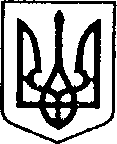 УКРАЇНАЧЕРНІГІВСЬКА ОБЛАСТЬН І Ж И Н С Ь К А    М І С Ь К А    Р А Д АВ И К О Н А В Ч И Й    К О М І Т Е ТР І Ш Е Н Н Явід 25 травня 2023 р.		м. Ніжин					№ 193Про відзначення дітей Ніжинської міської територіальноїгромади з нагоди Міжнародного Дня захисту дітейВідповідно до статей 34, 42, 51, 52, 53, 59, 73 Закону України «Про місцеве самоврядування в Україні», Регламенту виконавчого комітету Ніжинської міської ради VIII скликання, затвердженого рішенням Ніжинської міської ради Чернігівської області від 24 грудня 2020 року № 27-4/2020, на виконання Міської програми захисту прав дітей Ніжинської територіальної громади «Дитинство»  на період 2022-2026рр.,затвердженої рішенням Ніжинської міської ради від 21.12.2021р. №6-18/2021 та з метою підтримки соціально-, уразливих категорій дитячого населення територіальної громади, виконавчий комітет міської ради вирішив:        1.Службі у справах дітей виконавчого комітету Ніжинської міської ради (Наталія Рацин) забезпечити відзначеннята нагородження подарунками дітейНіжинської міської територіальної громади з нагоди Міжнародного Дня захисту дітей.       2.Фінансовому управлінню Ніжинської міської ради (Людмила Писаренко) на виконання Міської програми захисту прав дітей Ніжинської територіальної громади «Дитинство»  на період 2022-2026рр.,профінансувати кошти в сумі 15000,00 грн. (п'ятнадцять тисяч грн. 00 коп.) для придбання подарунків відповідно до кошторису (Додаток).       3.Начальнику служби у справах дітей Наталії Рацин забезпечити оприлюднення даного рішення на сайті Ніжинської міської ради протягом п’яти робочих днів з дня його прийняття.      4.Контроль за виконанням рішення покласти на заступника міського голови з питань діяльності виконавчих органів ради Ірину Грозенко.Міський голова                                                                         Олександр КОДОЛАДодаток до рішення виконавчогокомітету Ніжинської міської  радивід  25 травня 2023 №   193К О Ш Т О Р И Сна придбання подарунків для відзначеннядітейНіжинської міської територіальної громади з нагоди Міжнародного Дня захисту дітейМіська програма захисту прав дітей Ніжинської територіальної громади «Дитинство»  на період 2022-2026рр., КПК 0213112, КЕКВ 221060,00 грн. х 250 подарунків  = 15000,00 грнВсього:15000,00 грн. (п'ятнадцять тисяч грн. 00 коп.)Перший заступник міського головиз питань діяльності виконавчихорганів ради                                                                                  Федір ВОВЧЕНКОПояснювальна запискадо проекту рішення «Про відзначення дітей Ніжинської міської територіальної громади з нагоди Міжнародного Дня захисту дітей»Відповідно до статей 34, 42, 51, 52, 53, 59, 73 Закону України «Про місцеве самоврядування в Україні», Регламенту виконавчого комітету Ніжинської міської ради, затвердженого рішенням виконавчого комітету Ніжинської міської ради Чернігівської області VII скликання від 11 серпня 2016 року №220 (зі змінами), виконавчий комітет міської ради має право розглядати питання щодо правових засад захисту прав малолітніх (неповнолітніх) дітей.Розділ І. Виконавчий комітет уповноважує службу у справах дітей (Наталія Рацин) забезпечити  відзначеннята нагородити подарунками дітей Ніжинської міської територіальної громади з нагоди Міжнародного Дня захисту дітей.Розділ ІІ. Виконавчий комітет уповноважує фінансове управління міської ради (Писаренко Л.В.) на виконання Міської програми захисту прав дітей Ніжинської територіальної громади «Дитинство»  на період 2022-2026рр.,профінансувати кошти в сумі 15000,00 грн. (п'ятнадцять тисяч грн. 00 коп.) для придбання подарунків відповідно до кошторису.Проект рішення оприлюднений на сайті Ніжинської міської ради з 24.05.2023 р.Враховуючи вищевикладене, проект рішення «Про відзначення дітей Ніжинської міської територіальної громади з нагоди Міжнародного Дня захисту дітей»може бути розглянутий на засіданні виконавчого комітету з позитивним вирішення питанням.Доповідати проект рішення «Про відзначення дітей Ніжинської міської територіальної громади з нагоди Міжнародного Дня захисту дітей»на засіданні виконавчого комітету Ніжинської міської ради буде начальник служби у справах дітей Наталія Рацин.Начальник служби у справах дітей                                          Наталія РАЦИНВізують:Начальник служби у справах дітей                                     Наталія РАЦИНЗаступник міського головиз питань діяльності виконавчих органів ради                     Ірина ГРОЗЕНКОКеруючий справами виконавчого комітету                                                                                   Валерій  САЛОГУБНачальник фінансового управління                                    Людмила ПИСАРЕНКОНачальник відділу юридично-кадровогозабезпечення                                                                          В’ячеслав ЛЕГА